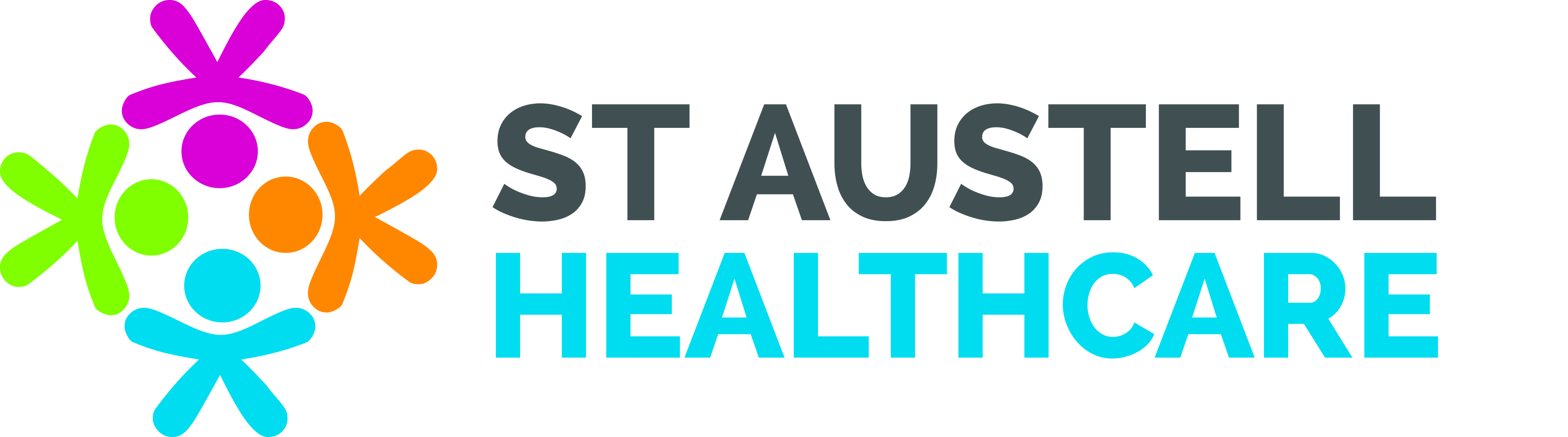 CONSENT FOR SPECIFIED PERSON TO HAVE ACCESS TO A PATIENT’S MEDICAL RECORDTo:  St Austell HealthcareI give permission for ___________________________________________________ (Relationship to patient_______________________________) to have access to my medical records and personal details held by the Practice.Their contact telephone number is _______________________________________This permission relates to (PLEASE TICK AS APPROPRIATE)Where the permission is restricted to part of the record only, or a specific condition, please specify below the precise limits of this permission, and any areas of the record which are excluded._________________________________________________________________________________________________________________________________________________________________________________________________________I understand that the doctor may override this authority at any time, and that this permission will remain in force until cancelled by me in writing.Signed _______________________________ (Patient)Date _________________________________To be completed by SAH staff member:-Name of patient’s photo ID Documentation seen 	________________________________Date seen				      		 _____/_____/_____Staff Members Initials					__________If patient is housebound:-Name of patient’s photo ID Documentation seen 	   _______________________________Date seen				      	    _____/_____/_____Staff Members Initials				    __________Name of person being granted access’s photo ID Documentation seen _____________________________Date seen				      	      _____/_____/_____Staff Members Initials				      __________Phone call to patient to check permission is granted.Date  ___ / ___ / ___  Staff Members Initials ______Patient’s NameDate of BirthPatient’s AddressAll of my recordPart of my recordSpecific condition 